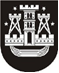 KLAIPĖDOS MIESTO SAVIVALDYBĖS TARYBASPRENDIMASDĖL ATLYGINIMO DYDŽIO už NEFORMALųjį ugdymą KLAIPĖDOS MIESTO BIUDŽETINĖSE SPORTO MOKYMO ĮSTAIGOSE NUSTATYMO2022 m. liepos 21 d. Nr. T2-190KlaipėdaVadovaudamasi Lietuvos Respublikos vietos savivaldos įstatymo 6 straipsnio 8 ir 29 punktais, 16 straipsnio 2 dalies 37 punktu ir 18 straipsnio 1 dalimi, Lietuvos Respublikos švietimo įstatymo 70 straipsnio 9 dalimi ir Lietuvos Respublikos sporto įstatymo 12 straipsnio 5 dalimi, Klaipėdos miesto savivaldybės taryba nusprendžia:            1. Nustatyti Klaipėdos miesto biudžetinių sporto mokymo įstaigų atlyginimo už neformalųjį ugdymą dydį – 10 eurų.            2. Patvirtinti, kad atlyginimo už neformalųjį ugdymą Klaipėdos miesto biudžetinėse sporto mokymo įstaigose nereikia mokėti:2.1. jeigu asmuo dėl ligų ar traumų visą einamąjį mėnesį nedalyvavo ugdymo procese, pateikus tai patvirtinančius dokumentus (patvirtinantys dokumentai ligos atveju laikytini ir tėvų pateisinamieji rašteliai);2.2. oficialių bendrojo ugdymo mokyklų vasaros atostogų metu, bet ne ilgiau kaip 2 vasaros mėnesius;2.3. jeigu Klaipėdos miesto savivaldybės administracijos vaiko gerovės komisijos teikimu Klaipėdos miesto savivaldybės administracijos direktorius priėmė sprendimą dėl minimalios priežiūros priemonės (lankyti sporto programą) skyrimo vaikui;2.4. jeigu šeima gauna socialinę pašalpą, mokamą pagal Lietuvos Respublikos piniginės socialinės paramos nepasiturintiems gyventojams įstatymą;2.5. jeigu asmuo auga daugiavaikėje šeimoje, auginančioje 3 ir daugiau vaikų;2.6. jeigu asmuo gyvena bendruomeniniuose globos namuose, Šeimos gerovės centro padaliniuose (dienos centre, laikinos globos centre ir pan.) jam teikiama pagalba ir apie tai pateikiamas patvirtinantis dokumentas;2.7. jeigu asmuo turi negalią, pateikus tai patvirtinantį dokumentą;2.8. pradinio rengimo pirmųjų ugdymo metų asmenų grupėms pirmąjį kalendorinį ugdymo mėnesį;2.9. sportininkams, einamaisiais metais gaunantiems Klaipėdos miesto savivaldybės perspektyvaus sportininko stipendiją;  2.10. sportininkams, sulaukusiems 19 ir daugiau metų, atitinkantiems Klaipėdos miesto savivaldybės tarybos patvirtintus atrankos kriterijus;2.11. Lietuvos rinktinės nariams savo amžiaus grupėse.3. Nustatyti, kad:3.1. atlyginimas už neformalųjį ugdymą Klaipėdos miesto biudžetinėse sporto mokymo įstaigose mokamas už einamąjį mėnesį; priėmus vaiką į sporto mokymo įstaigą ar nutraukus sutartį su juo, atlyginimas skaičiuojamas už visą einamąjį mėnesį;3.2. atlyginimas už neformalųjį ugdymą Klaipėdos miesto biudžetinėse sporto mokymo įstaigose paskelbus karantiną Lietuvos Respublikoje nemokamas, kai ugdymas yra sustabdytas;3.3. atlyginimas už neformalųjį ugdymą Klaipėdos miesto biudžetinėse sporto mokymo įstaigose karantino ir (ar) ekstremalios situacijos laikotarpiu mažinamas 50 proc., kai ugdymas organizuojamas nuotoliniu būdu;3.4. lėšos, gautos už neformalųjį ugdymą, naudojamos sportinio ugdymo veiklai: sporto inventoriui įsigyti, vasaros užimtumo sporto stovykloms, varžyboms ir išvykoms į jas organizuoti ir kitoms, su ugdymu susijusioms reikmėms (sportinei aprangai, apdovanojimams, startiniams mokesčiams ir t. t.);3.5. asmenų, atleidžiamų nuo atlygio už neformalųjį ugdymą, sąrašas tikslinamas kiekvienais mokslo metais; prašymai ir dokumentai dėl lengvatų taikymo pateikiami priimant asmenį į sporto mokymo įstaigą.4. Įpareigoti Klaipėdos miesto biudžetinių sporto mokymo įstaigų vadovus parengti ir patvirtinti tvarkos aprašus dėl atlyginimo už neformalųjį sportininkų ugdymą veiklos organizavimo procedūrų.5. Pripažinti netekusiu galios Klaipėdos miesto savivaldybės tarybos 2011 m. gruodžio 22 d. sprendimą Nr. T2-408 „Dėl atlyginimo už neformalųjį ugdymą Klaipėdos miesto biudžetinėse sporto mokymo įstaigose nustatymo“ su visais pakeitimais ir papildymais.6. Nustatyti, kad šis sprendimas įsigalioja 2022 m. spalio 1 d.7. Skelbti šį sprendimą Teisės aktų registre ir Klaipėdos miesto savivaldybės interneto svetainėje.Savivaldybės merasVytautas Grubliauskas